О принятии решения об упрощенном осуществлении внутреннего финансового аудитаВ соответствии с пунктом 5 статьи 160.2-1 Бюджетного кодекса Российской Федерации, приказами Министерства финансов Российской Федерации от 21 ноября 2019 г. № 195н «Об утверждении федерального стандарта внутреннего финансового аудита «Права и обязанности должностных лиц (работников) при осуществлении внутреннего финансового аудита», от 21 ноября 2019 г. № 196н «Об утверждении федерального стандарта внутреннего финансового аудита «Определения, принципы и задачи внутреннего финансового аудита», от 18 декабря 2019 г. № 237н «Об утверждении федерального стандарта внутреннего финансового аудита «Основания и порядок организации, случаи и порядок передачи полномочий по осуществлению внутреннего финансового аудита», от 05 августа 2020 г. № 160н «Об утверждении федерального стандарта внутреннего финансового аудита «Планирование и проведение внутреннего финансового аудита», от 22 мая 2020 г. № 91 н «Об утверждении федерального стандарта внутреннего финансового аудита «Реализация результатов внутреннего финансового аудита», от 01 сентября 2021 г. № 120н «Осуществление внутреннего финансового аудита в целях подтверждения достоверности бюджетной отчетности и соответствия порядка ведения бюджетного учета единой методологии бюджетного учета, составления, представления и утверждения бюджетной отчетности»,ПРИКАЗЫВАЮ:1. Принять решение об упрощенном осуществлении внутреннего финансового аудита в управлении финансов муниципального района «Печора» (далее – Управление).2.  Принять на себя полномочия по осуществлению внутреннего финансового аудита в Управлении и нести ответственность за результаты выполнения бюджетных процедур, а также самостоятельно выполнять действия, направленные на достижение целей осуществления внутреннего финансового аудита.3. Настоящий приказ вступает в силу с дня подписания.Начальник управления финансов МР «Печора»                                                                            И.А. УгловскаяУПРАВЛЕНИЕ ФИНАНСОВМУНИЦИПАЛЬНОГО РАЙОНА« ПЕЧОРА»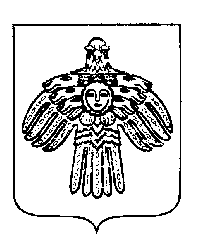 «ПЕЧОРА»  МУНИЦИПАЛЬНÖЙ  РАЙОНСА СЬÖМОВМÖСÖН ВЕСЬКÖДЛАНİН ПРИКАЗТШÖКТÖДПРИКАЗТШÖКТÖДПРИКАЗТШÖКТÖД  «30» декабря 2021г.   г. Печора,  Республика Коми	                                         №  181-п